REQUERIMENTO Nº                    /2019Ementa: Informações sobre estrutura de aduela localizada no final Rua Dr. Antonio Bento Ferraz, Country Club.Excelentíssima Senhora Presidente; Nobres Vereadores:	O Vereador Henrique Conti requer, nos termos regimentais, após, a aprovação em plenário, seja encaminhado ao Excelentíssimo Senhor Prefeito Municipal, o seguinte pedido de informações:	A Municipalidade possui conhecimento do desbarrancamento e rompimento da estrutura da aduela e/ou ponte existente no final da Rua Dr. Antonio Bento Ferraz, esquina com a Rua João Brocanelli, Country Club (mapa anexo)? 	Foi realizado vistoria no local pelo departamento competente? Se sim, o que ficou constatado e quais serão as providências?Justificativa:Em razão do exposto, este Edil solicita as seguintes informações a pedido de munícipes que questionam acerca da manutenção.Valinhos, 25 de março de 2019.Henrique ContiVereador – PVFotos anexas.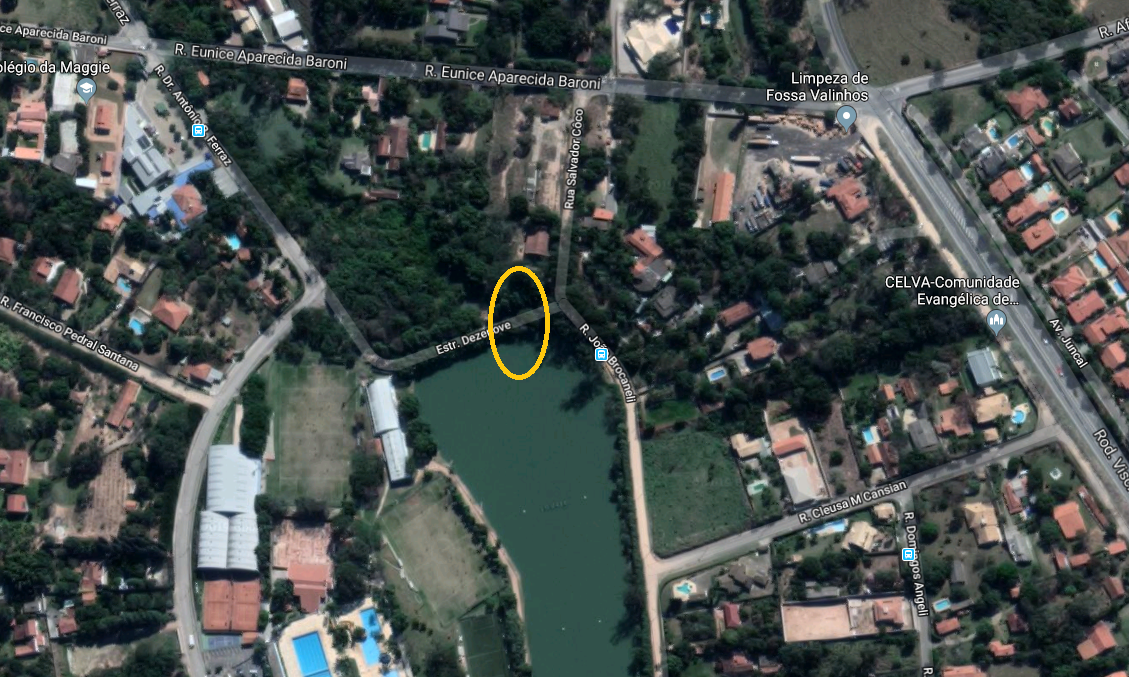 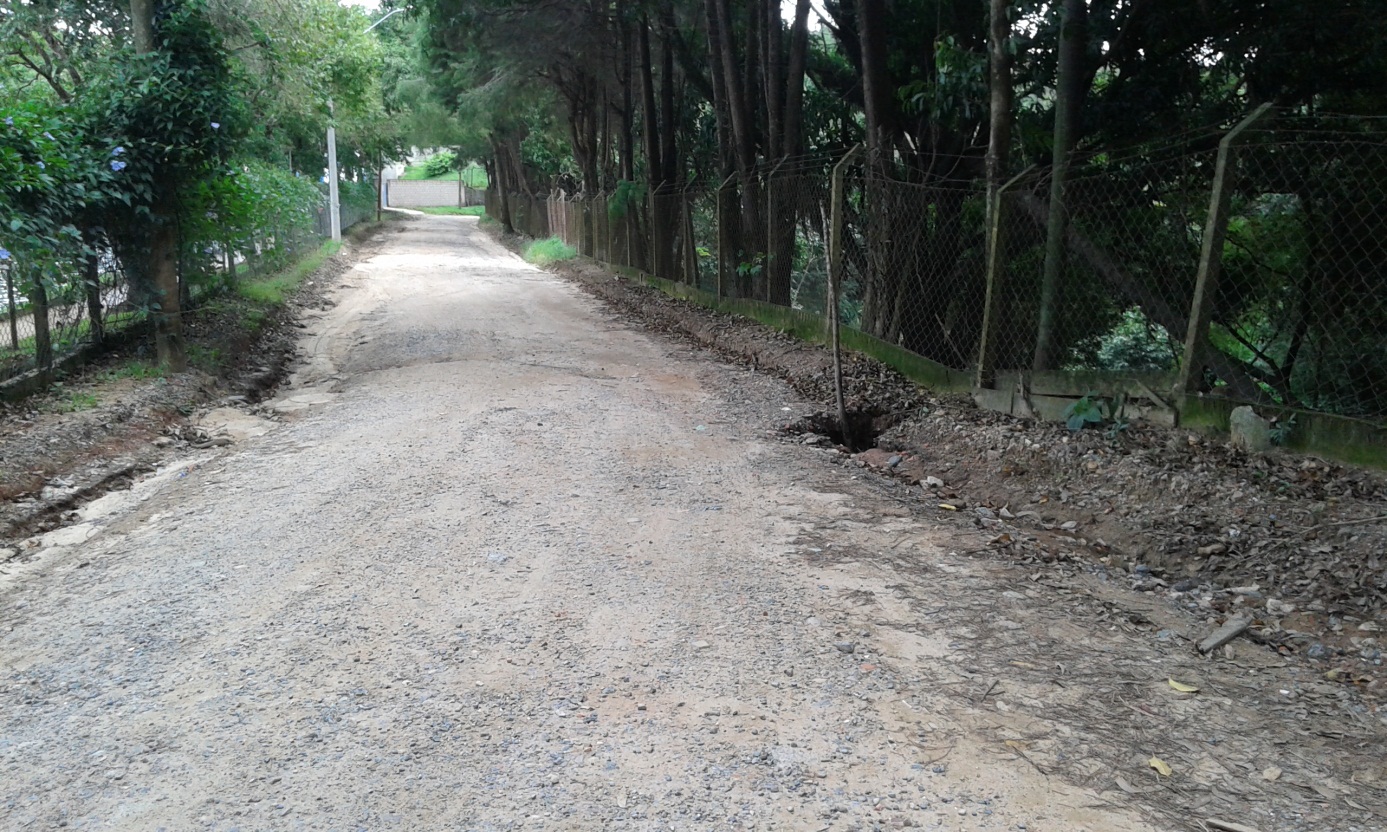 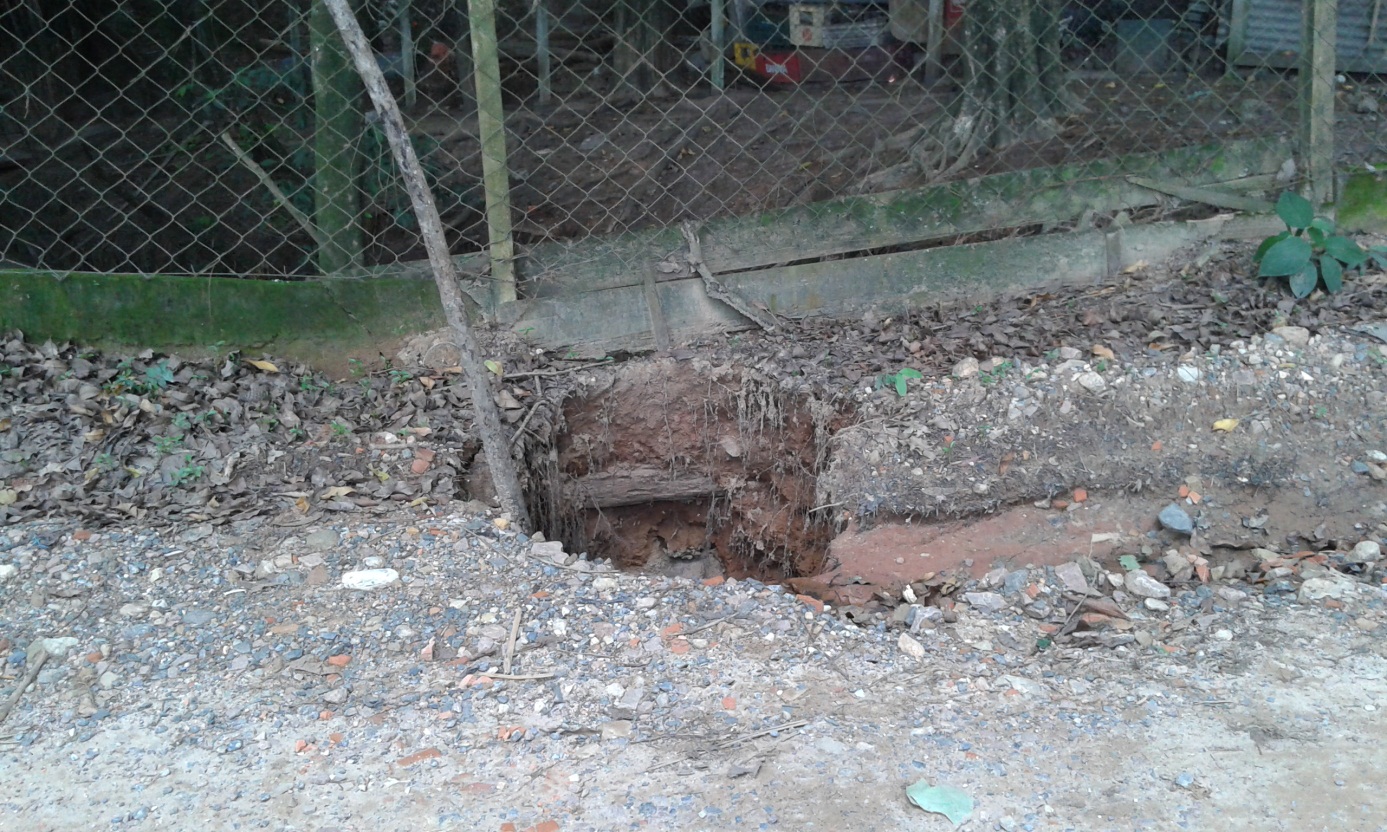 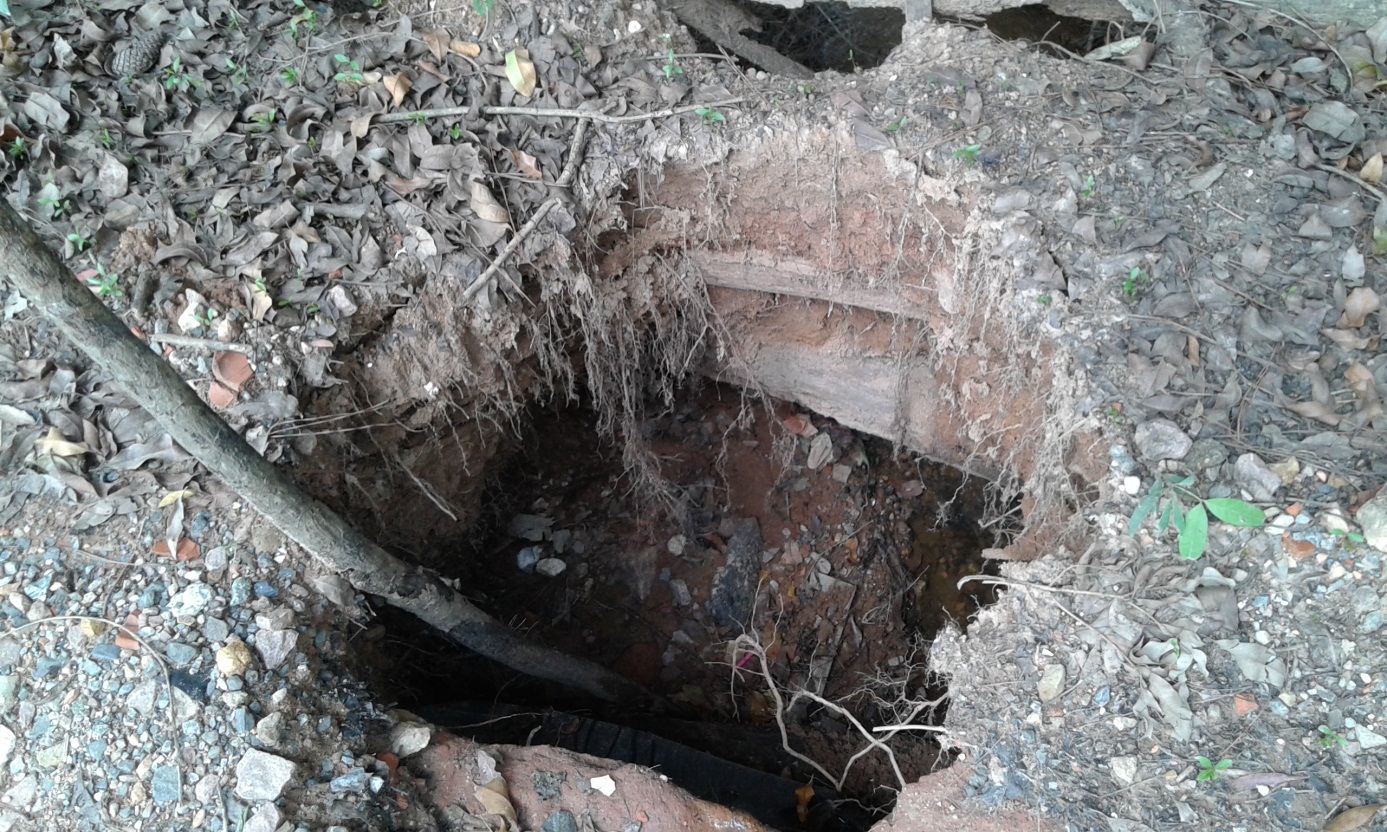 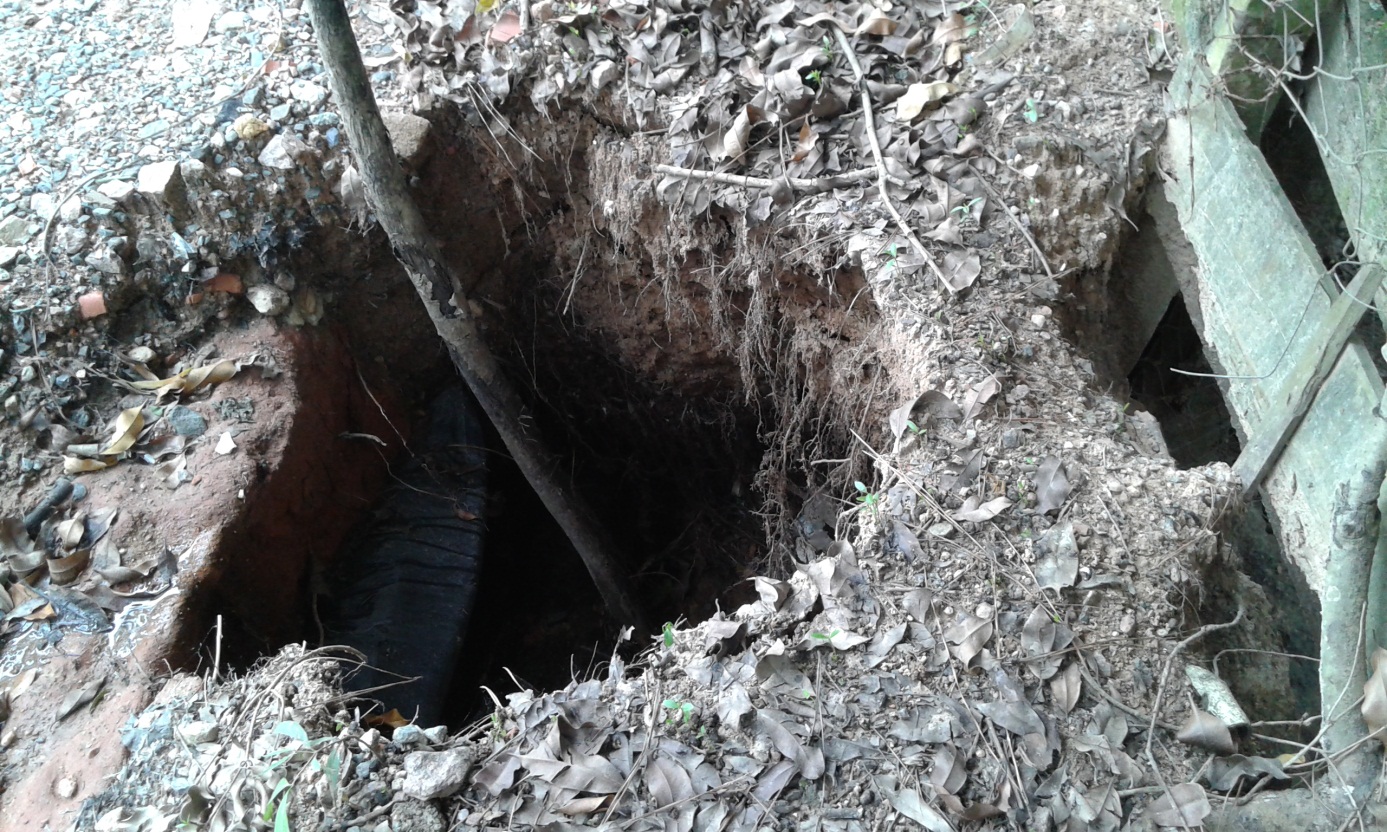 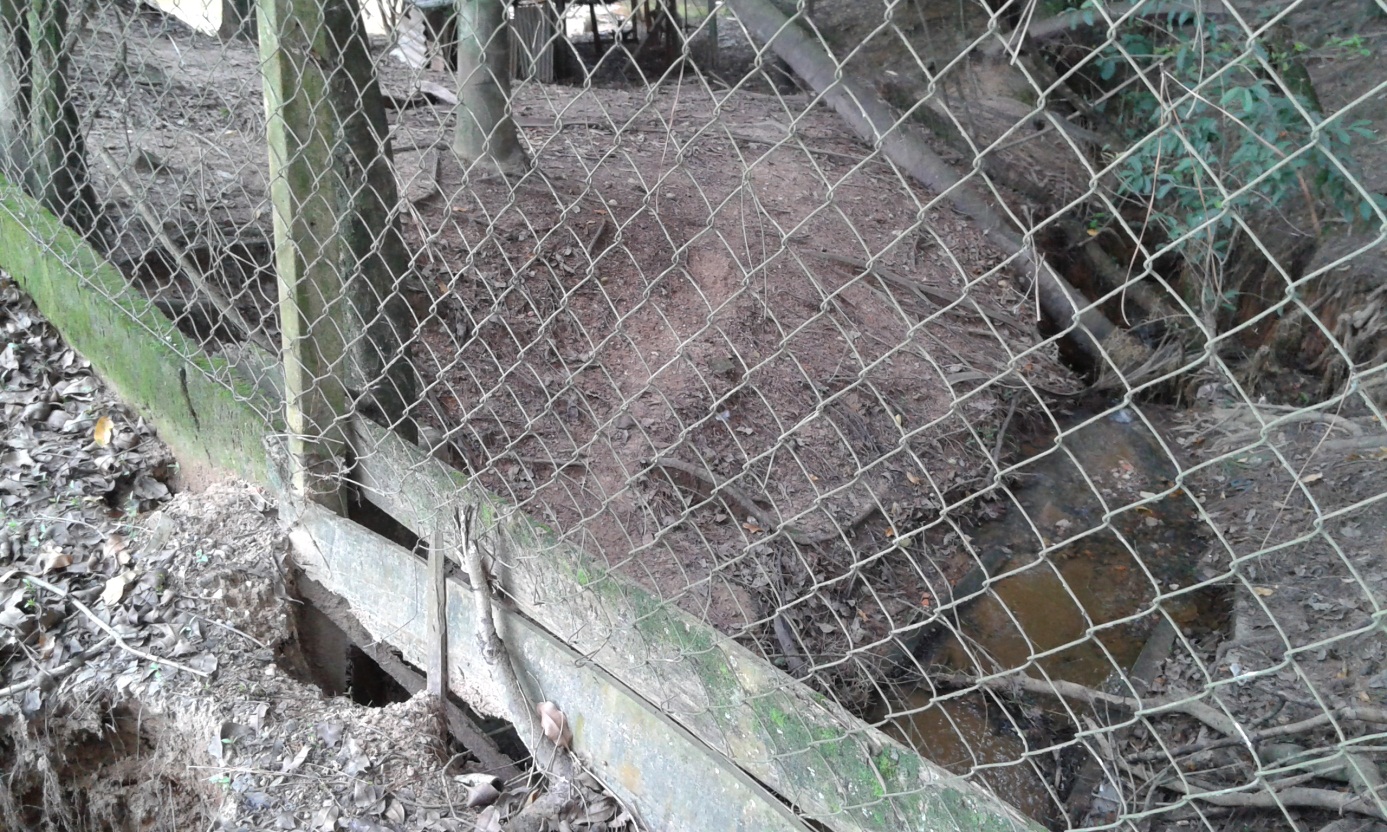 